Weic Haaix Diuc Faaux Mienh Houz Nyangz tauxNaamh Dong Yaac Ziou nyei Meiv Guoqv Mienh Lunx MienhMouz norm 10 hnangx, Meiv Guoqv (US) hungh jaa cuotv leiz weic saauv mouz laanh mienh yiem njiec Meiv Guoqv zuqc maaih norm zaah dimv heuc “faaux mienh houz” (census). Dieh norm faaux mienh houz oix jiez gorn yiem Fa’Hlaax 2020, yaac oix hnangv haaix nor bun-dunx taux $800 corng (billion) yiem zuangx zangc (federal) bun njiec nyei zinh soux oix nzie-weih gormx deic-bung nyei zuangx horngc zangc. Yiem Naamh Dong Yaac Ziou nyei Meiv Guoqv Mienh (SEAA) nyei horngc zangc maaih mienh lunx mienh nyei soux moux camv nyei. Yiem Naamh Dong Yaac Ziou nyei Meiv Guoqv Mienh (SEAAs) mbu’ndongx-hoc nyei hnyangx-jeiv duqv funx daaih yiem Meiv Guoqv nyei gaux aiv 37.2. yiem Naamh Dong Yaac Ziou nyei mienh fingx-guanh, Meiv Guoqv nyei Baeqc Miuh maaih mbu’ndongx-hoc nyei hnyangx-jeiv gauh aiv jiex 20.5. Meiv Guoqv nyei Baeqc Miuh yiem domh horqc nyei mienh lunx mienh nyei soux mouc (hnyangx jeiv yiem 18-24) maaih gauh camv, beiv caux yietc zungv mienh fingx guanh caux ganh deix Naamh Dong Yaac Ziou nyei Meiv Guoqv Mienh nyei mienh fingx-guanh.  Meiv Guoqv nyei Laau-zaa caux Kamenx yaac maaih soux mouc gauh hlang yiem domh horqc nyei mienh lunx mienh nyei hnyangx-jeiv taux 12% caux 14% funx duqv nyei.MEIH HIUV NYEI FAI?Meiv Guoqv nyei Baeqc Miuh maaih jiex ndaangc 40% hnyangx-jeiv gauh aiv 18; maaih mienh lunx mienh nyei soux mouc gauh camv jiex, beiv caux yietc zungv ganh deix Naamh Dong Yaac Ziou nyei Meiv Guoqv Mienh (SEAA) nyei mienh fingx guanh. Meiv Guoqv nyei Baeqc Miuh nyei mienh lunx mienh nyei soux mouc gauh camv sung-gouv Piux-Baeqc mienh nyei. A’loc Naaic nyei Waac-NaaicWEIC HAAIX DIUC MIENH LUNX MIENH ZUQC GUNV TAUX FAAUX MIENH HOUZ? Faaux mienh houz bun-dunx hnangv haaix nor longc tengx nyei zinh nyaanh bieqc taux horqc dorngh, ziux goux heng-wangc, caux ganh deix jienv nyei gong kor – yietc zei saauv duqv mienh camv yiem meih nyei horngc zangc, yietc zei duqv zinh soux tengx camv yiem meih nyei horngc zangc nyei nzie-weih. Dongh meih dau taux faaux mienh houz, meih tengx zunv dingc taux meih nyei hmuangv doic, caux horngc zangc duqv nyei buonc zinh soux baengh younh, nzie-weih, caux ziuh zangc leiz-daauh div dorng nyei jauv!  Faaux mienh houz nyei bouc soux haih longc yiem diuc-diuc jauv, liemh jienv: Hoqc Kauv Nyei Jauv: Bieqc buonc faaux mienh houz eix leiz se maaih nyaanh gauh camv bun taux hoqc kauv jienv nyei gong kor, leic daauh yietc zaqc daaih taux meih, liemh jienv tengx taux ga’naanh nyei horqc saeng nyei zinh soux, hoqc ganh fingx waac nyei gong kor, caux hoqc seix zeiv nyei gong (career) caux hoqc kauv benx zangc nyei gong. Baengh Yuonh nyei Zinh Gorn: Faaux mienh houz nyei bouc soux bun-dunx taux zuangx zangc (federal) bun njiec nyei zinh soux hnangv haaix longc tengx taux zuangx gong kor caux nzie-weih, maaih saeng-eix nyei jauv yaac fi’hnangv nyei longc faaux mienh houz nyei bouc soux dingc njiec buonv yiem haaix ceix gong faaux yiem haaix. Dinh jiez faaux houx daan se beu taux meih, meih nyei hmuangv doic, caux meih nyei horngc zangc duqv buonc baengh yuonh yiem naaic deix zinh koux. Mangc buatc nqaengc nyei: Zoux faaux mienh houz nyei jauv se mbenc duqv maaih wuonv dorngx nyei tong fienx jauv biux mengh bun taux zoux gong nyei mienh hiuv duqv dingc zuqc nyiec buonv, zinh zoih yiem haaix caux tengx ninh mbuo bieqc hnyouv taux mbuo nyei horngc zangc, mbuo qiemx zuqc nyei, caux mbuo duqv bun-biux maaih jaax-zinh haic nyei bun taux naaiv norm deic-bung.  Jien-fouv maaih bouc soux ziouc haih baeng yaac haih fongv leiz-daauh weic tengx meih nyei horngc zangc nyei yiem-lamz haih gauh maaih bieqc bouc faaux.Ziuh Zangc Leiz-Daauh Div Dorng zuangx nyei jauv: Faaux mienh houz bun cing bun-dunx ziou-dingh leiz-daauh div dorng zuangx nyei jauv, liemh jienv haih duqv zipv mbu’ziex norm saengv zangc nyei jien-weic yiem Hungh Dorngh (Congress) caux mbu’ziex norm fouv zangc (districts) liepc jiez yiem saengv zangc nyei buonv-deic hungh jaa.  Naaiv se porv mengh taux ziuh zangc leiz-daauh nyei lingc yiem meih nyei horngc zangc! 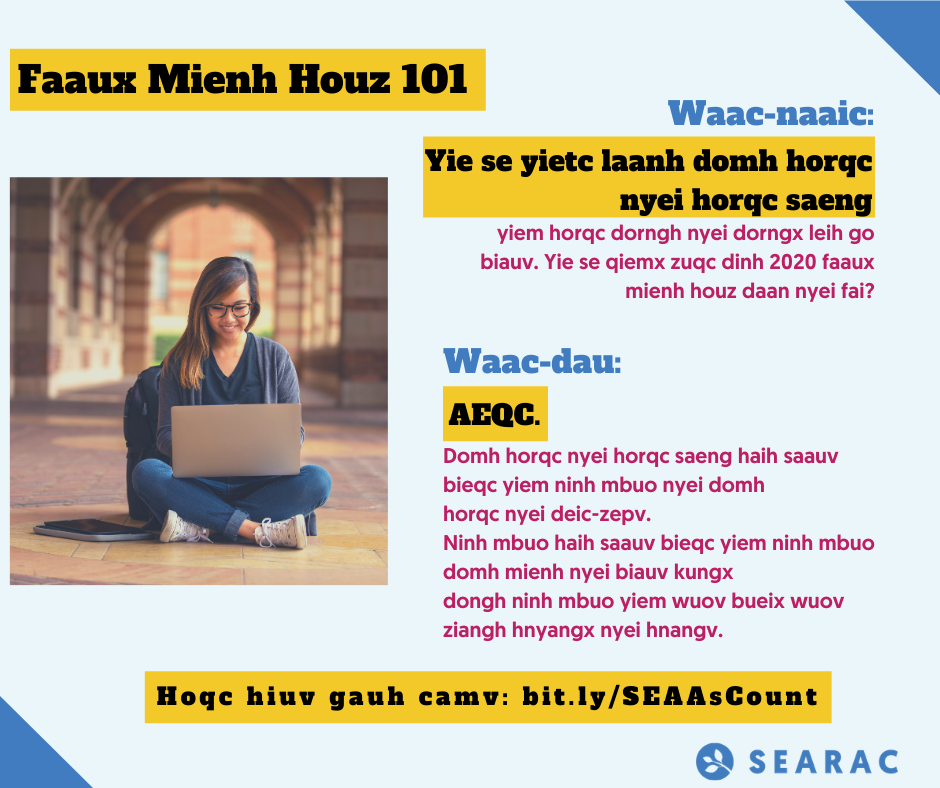 ZUQC SAAUV BIEQC HAAIX NORM DEIC-ZEPV SE GORNGV YIE YIEM WUOV DOMH HORQC YIE MAIV YIEM BIAUV?Ei faaux mienh houz nyei leiz, meih oix zuqc fiev dongh meih haaix zanc yaac yiem wuov norm deic-zepv fai dongh meih yiem jienv Faaux Mienh Houz Hnoi (Feix Hlaax 1, 2020) wuov. Nyungc zeiv, se gorngv Faaux Mienh Houz Hnoi meih yiem jienv horqc dorngh nyei dorngx nor, meih ziouc zuqc funx bieqc yiem wuov aqv. YIE ZUQC FAAUX JIENV YIE NYEI JUANGC QONGX DOIC BIEQC YIEM FAAUX MIENH HOUZ DAAN NYEI WAAC-NAAIC NYEI FAI?Taux Faaux Mienh Houx Hnoi meih dongh dinh faaux mienh houz daan wuov laanh, meih oix zuqc fiev nzengc laanh laanh mienh yiem naaic nyei, liemh jienv meih nyei juangc qongx doic!FAAUX MIENH HOUX DAAN MAAIH WAAC-NAAIC BUN TAUX GANH NYUNGC MIENH SETV NYEI FAI?Faaux mienh houx se funx jienv yi nyungc mienh setv nyei. Liouc-douh nyei jauv, mienh bungx ndortv waac-naaic yaac corc funx jienv nyei.YIE HNANGV HAAIX NOR BIEQC BUONC SE GORNGV YIE DOQC SOU YIEM NYIEC GUOQV FAI CORC YOUH JIENV DEIC-BUNG MINGH JUQV HLAAX NYIEQC? Meih haih bieqc buonc faaux mienh houz yiem dinc mungz (online) nyei! Yiem Fa’Hlaax Ndaamv 2020 taux Hmz Hlaax 2020, Faaux Mienh Houz Zeqv-Weic Gorn oix jiux faaux mienh houx daan nyei waac-naaic yangh fienx mingh bun meih caux porv mengh nyei fienx (liemh jienv meih nyei ndoqc mengh fingx-piux (ID)) mbuox taux dinh haaix yiem dinc mungz (online) daan gu’nyuoz. YIE ZUQC FAAUX HAAIX NORM DEIC-ZEPV BENX YIE IH ZANC YIEM NYEI SE GORNGV YIE CORC YOUH JIENV DEIC-BUNG MINGH JUQV HLAAX NYIEQC?Meih oix zuqc faaux njiec dongh meih a’loc yiem caux bueix nyei deic-zepv, maiv gunv meih liemh zeih corc maiv gaengh daaux nqaang wuov camv-hlaax nyieqc nyei yaac baac. HAAIX NYUNGC BENX YIE NYEI NDOQC NORM BIUX MENGH FINGX HOC WEIC DAU YIEM DINC MUNGZ (ONLINE)?Se gorngv meih maiv dingc gorngv meih nyei ndoqc mengh fingx-piux hoc weic dau yiem dinc mungz (online), meih corc haih fungx yangh Faaux Mienh Houz Zeqv-Weic nyei dinc mungz caux bun jienv meih nyei deic-zepv. MAAIH HAAIX NYUNGC HAIH TENGX TAUX MAIV HAIH DOQC, FIEV, FAI GORNGV ANGGITV WAAC MAIV MBIAANGC NYEI MIENH?Dinc mungz (Internet) ganh haih tengx dau taux faaux houz nyei waac-naaic maaih 12 diuh waac-finx (phone line) tengx dongh maiv haih gorngv Anggitv waac nyei mienh, liemh Vietnaam. Faaux Mienh Houz Zeqv-Weic Gorn yaac mbenc dimv taux camv nyungc waac, dimv waac nyei piux, caux biux mengh yiem 59 fingx maiv haih gorngv Anggitv waac nyei, liemh jienv, Baeqc Miuh, Kamenx, Laau-zaa, caux Vietnaam. Njiec Buoz Zoux Saauv bieqc se tipv lingc bun! Faaux jienv mbuox benx 2020 nyei yietc laanh Faaux Houz Div Dorng caux tengx zunv dingc weic oix bun YIETC ZUNGV Naamh Dong Yaac Ziou nyei Meiv Guoqv Mienh bun haih duqv buatc yaac bun haih duqv haiz. Hoqc hiuv gauh camv bieqc mangc: bit.ly/SEARACCensusPledge HNANGV HAAIX NOR HAIH HIUV DINGC MEIH SE DUQV FUNX BIEQC? Dinh meih nyei faaux mienh houz daan. Gorngv bieqc buonc faaux mienh houz nyei jauv mbuox mengh meih nyei doic caux hmuangv doic se jienv haic.Zimh mangc weic lorz hiuv gorn-baengx sou-horngh haaix zanc bun sou-daan cuotv, hnangv haaix nor dinh ninh, dongh haih tengx duqv nyei waac, gauh camv nyei. Zoux gong bun Faaux Mienh Houz nyei Zeqv-Weic Gorn benx yietc laanh tengx dimv mienh houz nyei mienh mingh taux mienh nyei biauv saauv ninh mbuo, se gorngv ninh mbuo maiv wuih faaux mienh houz daan. Lorz mangc maaih tong fienx tim jaa naaiv. 